              COMUNE DI PALMARIGGI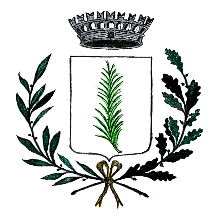 		                Prov.di LECCEMODELLO DI ISCRIZIONECENTRO ESTIVO  2020Il richiedente ____________________________________________________________________________________ nato/a a ______________________________________________ il _________________________________________ e residente in  _________________________________________ Via  ____________________________________ C.F. ___________________________________________, cell: ______________________________________________ Padre □ madre □ tutore del/la minore _____________________________________________________ nato/a a ____________________________________________________ il ___________________________________e residente in ________________________________________alla Via __________________________________C.F. _______________________________________CHIEDEper il/la proprio/a figlio/a la fruizione alle attività del “centro estivo 2020”, nel periodo qui di seguito indicato:dal _20/07/2020 al _01/08/2020 Inoltre, il/la sottoscritto/a, ai sensi e per gli effetti degli artt. 46, 47 e 48 e delle sanzioni di cui agli artt. 75 e 76 del DPR n. 445/2000,  ACCETTA di usufruire del “CENTRO ESTIVO” alle sotto indicate condizioni:che non ci sarà il servizio mensa;che non ci sarà il servizio “trasporto”;di fornire zainetto quotidianamente completo di merenda a sacco;che il bambino dovrà presentarsi ogni mattina e per l’intera durata del progetto “centri estivi 2020” presso il luogo delle attività sito in Piazza Eventi ove ci sarà il personale preposto ad accoglierlo; qualora eventuali giorni di assenza siano legati a malattia, il rientro del bambino avverrà solo con la preventiva presentazione di apposita certificazione medica che attesti che  non ha contratto il virus “covid -19”;di non accompagnare il bambino al CENTRO ESTIVO se affetto da raffreddore, tosse, congiuntivite, gastroenterite, etc... con  manifestazioni febbrili;delega le seguenti persone maggiorenni all’eventuale ritiro del/della minore e allega fotocopia di un documento d'identità delle stesse:cognome e nome: __________________________________________________________________________________• Indica i seguenti recapiti telefonici: __________________________________________________________________________________Data _________________________                                                                                              Firma del genitore                                                                           ________________________________________________SI ALLEGA UN DOCUMENTO DI IDENTITÀ IN CORSO DI VALIDITÀ DEL DICHIARANTE